Sharyland High School 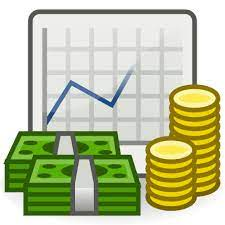 AP EconomicsCourse Syllabus Course Description: Teacher: Mr. J. StocktonRoom: 217 (200) Building Phone: (956) 580-5300 ext. 1421 shs.sharylandisd.org/faculty/Jstockton AP Macroeconomics is a college-level course that introduces students to the principles that apply to an economic system as a whole. The course places particular emphasis on the study of national incomeand price-level determination. It also develops students’ familiarity with economic performance measures, the financial sector, stabilization policies, economic growth, and international economics. Students learn to use graphs, charts, and data to analyze, describe, and explain economic concepts. AP Macroeconomics is equivalent to a one-semester introductory college course in economics.Course Agenda/Outline: The AP Macroeconomics course is structured following the unit and topic structure provided in the AP Macroeconomics Course and Exam Description. The chapters from Mankiw’s Principles of Economics are included in the outline below.  CR3 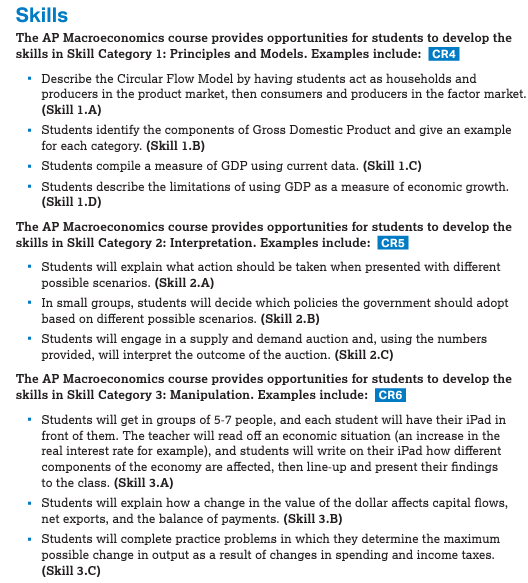 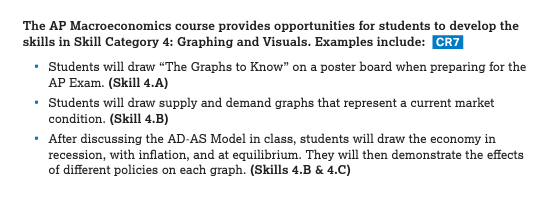 Big Ideas:The following big ideas are developed throughout the course: Economic Measurements— Students will learn how to measure economic growth  through a number of different benchmarks. These include GDP, CPI and the GDP   Deflator, as well as the unemployment rate.  Markets— Students will be introduced to supply and demand using a market trading  game in Unit 1, and by using a game designed to teach the circular flow model in Unit 2.  Macroeconomic Models— The idea of a macroeconomic model of the economy is introduced using the basic production possibilities curve in Unit 1. Students will then build on their understanding by creating more complex models such as the Aggregate Demand—Aggregate Supply model in Unit 3. Finally, the Phillips curve model is discussed in Unit 5. CR2 Macroeconomic Policies— Students will learn about macroeconomic policy options  and their implementation in Units 3–5 through a number of activities. These include: Government spending/taxing necessary to alleviate an output gap using the  appropriate multiplier in Unit 3. Appropriate monetary policy based on current economic conditions in Unit 4. Students review different policy options and decide on long-term consequences for   each in Unit 5.Course Supplies: ▪ CHROMEBOOK ▪ Pencils or Pens ▪ NotebookNote: The vast majority of coursework will be completed online using Google Classroom. A day without your laptop or THE CHARGER should be considered a lost day.  Textbook (Provided): Krugman's Economics for AP®Textbook by David R. Anderson and Margaret RayClassroom Rules: ▪ Arrive at class on time and be in your assigned seat when the bell rings. ▪ Be prepared to class with all your supplies and assignments. (Sharpen Your Pencils Before the Bell) ▪ Respect others and their property. (Clean Up After Yourself & Put Away Textbooks) ▪ Wait until the teacher dismisses you. The bell does not dismiss you. ▪ Raise your hand or wait politely to speak, if others are speaking. Classroom Procedures: ▪ Class resources can be accessed off the course’s Google Classroom page. The Class Twitter, Remind, and important class announcements and due dates will all be displayed and available on Google Classroom. ▪ All chapter assignments (vocabulary, activities, handouts, etc.) are due the day after we finish the chapter.  [Example: If we finish the notes for Chapter One on Thursday, anything we did for that chapter is due Friday  at the latest.] ▪ Assignments can be turned in on paper in class by the end of the school day or online via Google Classroom by 11:59 p.m. on the due date. ▪ Teacher permission and a hall pass are required to leave the classroom. Contact Information: Tutorials, conferences, and office hours are available after school or by appointment. Prior arrangements or  appointments are preferred. Direct Extension: (956) 580-5300 ext. 1421Course Grading Policy: The grading scale for the course is as follows: The following district policies apply to retesting and redoing an assignment: ▪ “All students will be given up to three additional school days to redo a FAILING MAJOR ASSIGNMENT, but  the grade will be no higher than a 70. The teacher has the option of assigning an alternative major  assignment and may require additional tutoring, assignments, etc., as appropriate. The teacher will indicate  in the gradebook that the assignment was redone. This provision does NOT apply to Pre-AP, Dual  Enrollment (taught by Sharyland ISD teachers), or AP students.” ▪ “All students will be given three additional days ( two days for Pre-AP, AP, and DE taught by SISD teachers)  to make up LATE MAJOR ASSIGNMENT and may be required additional tutoring, assignments, etc., as  appropriate (with a progressive grade penalty of 10 points per day, 15 points per day for Pre-AP/AP/Dual  Enrollment, taught by Sharyland ISD teachers). Pre-AP/AP/Dual Enrollment (taught by Sharyland ISD  teachers) students will NOT be allowed to submit late minor work.” Attendance/Make-Up Work: Daily class attendance is vital to ensuring class success. The following district guidelines apply for make-up work  when a student is absent: ▪ “Students with an EXCUSED ABSENCE from school (including off-campus suspension) will have the  opportunity to make up missed work at the rate of one day for one day missed, with a maximum of five days.  Students will receive a zero for any major or minor assignment not made up within the allotted time.”  ▪ “Students with an UNEXCUSED ABSENCE may not make up missed work; however, if the unexcused absence  is determined to be caused by an extenuating circumstance, makeup work may be allowed. The grade for  the makeup work will be no higher than a 70.” Academic Dishonesty: Academic integrity is fundamental to the activities and principles of our school. “No student shall cheat or copy  the work of another. Plagiarism, the use of another person’s original ideas or writings as one’s own without  giving credit to the true author, will be considered cheating, and the student will be subject to academic  discipline that may include loss of credit for the work in question.”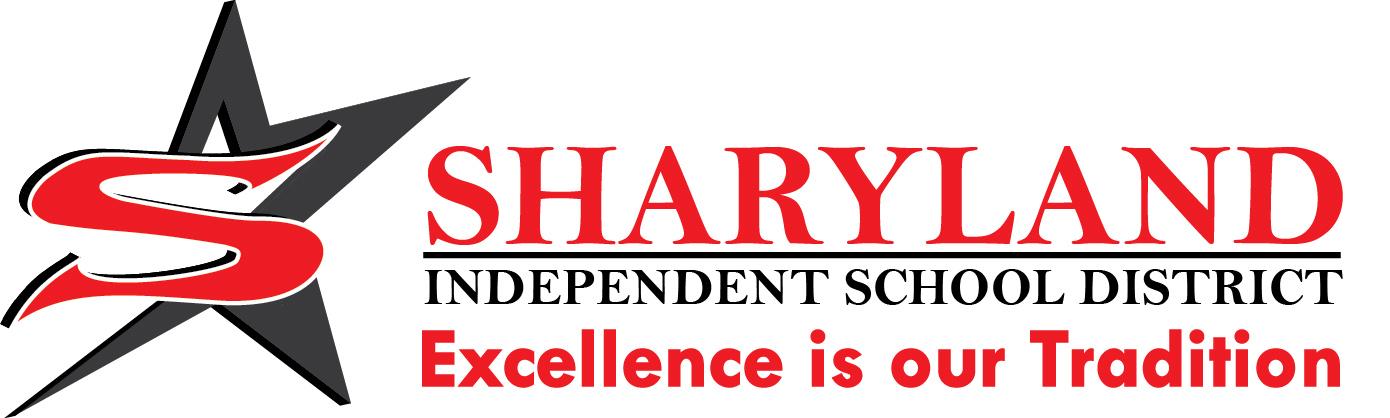 Learning / Teaching UnitAP Macroeconomics Unit I - Basic Economic ConceptsAP Outline Statement as Given in Course DescriptionI. Basic Economic Concepts (8-12%)Scarcity, choice, opportunity costsProduction possibilities curveComparative advantage, absolute advantage, specialization, and exchangeDemand, supply, and market equilibriumMacroeconomic issues: business cycle, unemployment, inflation, growthChapters and Textbook PagesKrugman and Wells, Economics, 2nd Edition Ch. 1, 2, 3Key Concepts and SkillsDefine the science of economicsDistinguish between opportunity cost, scarcity and trade-offs.Distinguish between macroeconomics and microeconomics.List the three basic economic questions.Define comparative advantage and specialization and benefits of exchange.Use a production possibilities curve to demonstrate opportunity cost and growth.List the determinants of demand and supply curves.Recognize which factors will cause demand curves or supply curves to shift.Distinguish between changes in quantity demanded versus a change in demand.Distinguish between changes in quantity supplied versus a change in supply.Determine effects on price and quantity when equilibrium changes.Define business cycle.Define unemployment.Define Inflation.Describe what compromises economic growth.Complete a review of graphs, their uses, and meaning.Key TermsEconomics, Economic perspective, utility, marginal analysis, scientific method, theoretical economics, principles, generalizations, other-things-equal assumption, policy economics, tradeoffs, macroeconomics, aggregate, microeconomics, positive economics, normative economics, fallacy of composition, “after this, therefore because of this,” fallacy, horizontal axis, vertical axis, direct relationship, inverse relationship, independent value, dependent value, slope of a straight line, vertical intercept, economizing problem, economic resources, land, capital, investment, labor, entrepreneurial ability, factors of production, full employment, full production, productive efficiency, allocative efficiency, consumer goods, capital goods, production possibility table / curve, opportunity cost, law of increasing opportunity cost, economic growth, economic system, market system, capitalism, command system, resource market, product market, circular flow model,, market, demand, demand schedule, law of demand, diminishing marginal utility, income effect, substitution effect, demand curve, determinants of demand, normal goods, inferior goods, substitute goods, complementary good, change in demand, supply, supply schedule, law of supply, supply curve, determinants of supply, change in supply, surplus, shortage, equilibrium price, equilibrium quantity, rationing function of prices, price ceiling, price floor, private property, freedom of enterprise, freedom of choice, self-interest, competition, roundabout production, specialization, division of labor, medium of exchange, barter, money, normal profit, economic profit, expanding / declining industry, consumer sovereignty, dollar votes, derived demand, guiding function of prices, creative destruction, “invisible hand,” distribution of income, durable goods, nondurable goods, services, plant, firm, industry, sole proprietorship, partnership, corporation, stocks, bonds,limited liability, double taxation, principal-agent problem, monopoly, spillover costs, spillover benefits, public goods, free-rider problem, quasi-public goods, government purchases, transfer payments, personal income tax, marginal tax rate, payroll taxes, corporate income tax, sales and excise taxes, property taxes, multinational corporation, comparative advantage, terms of trade, foreign exchange market, exchange rates, depression, appreciation, protective tariffs, import quotas, non tariff barriers, export subsidies, Smoot-Hawley Tariff Act, Reciprocal Trade Agreements Act, most-favored, most favored nations clauses, General Agreement on Tariffs and Trade (GATT), World Trade Organization (WTO), Doha Round, European Union (EU), trade bloc, euro, North American Free Trade Agreement (NAFTA), economic growth, business cycle, unemployment, inflationKey GraphsProduction Possibilities Curve Allocative Efficiency: MB=MC Circular Flow DiagramEquilibrium Price and Quantity – changes in demand and supply curve Four Phases of the Business CycleMathematical OperationsMB = MCSlope = vertical changehorizontal change Basic graphing conceptsEssential Conceptual QuestionsHow is economics different from laboratory science?Describe the differences between macroeconomics and microeconomicsIdentify the factors of production.What is meant by the term “marginal” when applied to the terms cost and benefit?What is meant by the “economizing problem?”What factors will cause a shift in demand and/ or supply?What is the “invisible hand?” Who originated this idea?Describe the differences between the market system and the command system.What are the four phases of the business cycle?What are the three major legal forms of business organization?What is the government’s role in the distribution of income?How do governments interfere with trade?What effects do unemployment and inflation have on the growth of the economy?Learning / Teaching UnitAP Macroeconomics Unit II - Measuring Economic PerformanceAP Outline Statement as Given in Course DescriptionII. Measurement of Economic Performance (12-16%)A. National income accountsCircular flowGDPComponents of GDPReal vs. nominal GDPB. Inflation measurement and adjustmentPrice IndicesNominal and real valuesCosts of InflationC. UnemploymentDefinition and measurementTypes of unemploymentNatural rate of unemploymentChapters and Textbook PagesKrugman and Wells, Economics, 2nd EditionChapters: 23, 24Key Concepts and Skills1)  Describe the macroeconomic performance in the United States and other countries -GDP, inflation, unemployment and other indicatorsDefine Gross Domestic Product by expenditure and income approachesDistinguish between nominal GDP and real GDPExplain the limitations of GDP measuresDefine unemployment; list sources and typesDefine labor force participation rateDefine the full employment level of GDPDistinguish between actual and potential GDPExplain the calculation of price indices—GDP deflator, CPI, PPIUse price indices to calculate real wages and real interest ratesKey TermsNational income accounting, GDP, intermediate goods, final goods, multiple goods, value added, expenditures approach, income approach, personal consumption, C, Ig, net private domestic investment, G, Xn, national income, indirect business taxes, consumption of fixed capital, NDP, PI, DI, nominal GDP, real GDP, price index, economic growth, real GDP per capita, productivity, business cycle, peak, recession, trough, recovery, labor force, unemployment rate, discouraged workers, frictional unemployment, structural unemployment, cyclical unemployment, full-employment rate of unemployment, NRU, potential output, GDP gap, Okun’s law, inflation, CPI, demand-pull inflation, cost-push inflation, per-unit production costs, nominal income, real income, anticipated inflation, unanticipated inflation, COLAs, real interest rate, nominal interest rate, deflation, hyperinflationKey GraphsCircular Flow DiagramFour Phases of the Business CycleMathematical OperationsGDP = C + Ig + G + XnGDP = Wages + Rent + Interest + Profits + Statistical Adjustments NDP = GDP – depreciationDI = C + SPrice Index for a given year = market basket for a given year X 100market basket in base yearReal GDP = Nominal GDPPrice indexPrice Index = Nominal GDPReal GDP# years to double GDP = 70annual percentage rate of growthunemployment = unemployed X 100labor forceCPI = market basket most recent X 100 market basket in 82-84pre-unit production cost = total inputunits of outputReal Income = nominal incomeprice indexLearning / Teaching UnitAP Macroeconomics Unit III - National Income and PriceDeterminationAP Outline Statement as Given in Course DescriptionIII. National Income and Price Determination (10-15%)A. Aggregate demandDeterminants of aggregate demandMultiplier and crowding-out effectsB. Aggregate supplyShort-run and long-run analysesSticky vs. flexible wages and pricesDeterminants of aggregate supply Macroeconomic equilibriumReal output and price levelShort and long runActual vs. full-employment outputEconomic fluctuationsChapters and Textbook PagesKrugman and Wells, Economics, 2nd Edition Chapters: 22, 25, 27, 28Key Concepts and SkillsList the determinants of aggregate demandDistinguish between changes in AD and a change in price level causing movement along the AD curveList reasons why the aggregate demand curve is down slopingList the determinants of aggregate supplyDistinguish between changes in AS and a change in price level causing movement along the AS curveExplain and demonstrate the shape of the aggregate supply curve in the short and long run; define and show the full-employment level of output (Qf)Determine the importance of the shape of the AS curve on the effects of change in the AD curveDetermine equilibrium using an aggregate demand/aggregate supply graph and show the effects on price level and Real GDP when equilibrium changes in boththe long and the short runGiven data, determine the size of the spending multiplier and assess is impact on aggregate demandKey TermsConsumption schedule, saving schedule, break-even income, APC, APS, MPC, MPS, wealth effect, expected rate of return, investment demand curve, multiplier, planned investment, investment schedule, aggregate expenditures schedule, equilibrium GDP, leakage, injection, unplanned changes in inventories, net exports, lump-sum tax, recessionary gap, inflationary gap, aggregate, AD-AS model, aggregate demand, real-balances effect, interest –rate effect, foreign purchases effect, determinants of aggregate demand, aggregate supply, long-runaggregate supply curve, short-run aggregate supply curve, determinants of aggregate supply, productivity, equilibrium price level, equilibrium real output, efficiency wages, menu costsKey GraphsConsumption Schedule Savings Schedule Investment Demand Curve Equilibrium GDPRecessionary and Inflationary GapsEquilibrium Price Level and Equilibrium Real GDPMathematical OperationsAPC = consumptionincomeAPS = savingincomeMPC = change consumptionchange incomeMPS = change savingchange income MPC + MPS = 1Multiplier = change in real GDPinitial change in spendingChange in GDP = multiplier x initial change in spending Multiplier =  11- MPCMultiplier =  1MPSS= IgPrivate closed economy – C + Ig = GDP Per-Unit Production cost = total input costunits of outputProductivity = total outputtotal inputLearning / Teaching UnitAP Macroeconomics Unit IV - Financial SectorAP Outline Statement as Given in Course DescriptionIV. Financial Sector (15-20%)A. Money, banking and financial marketsDefinition of financial assets: money, stocks, bondsTime value of money (present and future value)Measure of Money supplyBanks and creation of moneyMoney DemandMoney marketLoanable funds marketB. Central bank and control of the money supplyTools of central bank policyQuantity theory of moneyReal versus nominal interest ratesChapters and Textbook PagesKrugman and Wells, Economics, 2nd Edition Ch. 26, 29, 30, 31Key Concepts and SkillsDefine Fiscal Policy—discretionary and non-discretionaryDefine and measure the effect of built-in stabilizers on the economyUsing AD/AS analysis, show the effect on price level and RDGP of changes in fiscal policyDefine the balance budget multiplierDistinguish between sticky-price and sticky-wage models and flexible price and wage models; identify the effect of these differences on the AS curveDefine and list factors influencing money demandDefine money supply and other financial assetsDemonstrate understanding of the time value of moneyDefine a fractional banking systemExplain the role of the Federal Reserve System in the economyIdentify and examine the tools of central bank policy and their impact on money supply and interest ratesDescribe the process of money creation and multiple-deposit expansionGiven data, determine the size of the money multiplier and assess its impact on the money supplyDistinguish between nominal and real interest ratesDefine the quantity theory of moneyAssess the effect of fiscal and monetary policy on real output, price level and the level of employment in the long and short runGain understanding of how an economy responds to a short-run shock and adjusts in the long run in the absence of any public policy actionsExamine the economic effects of government deficit budgets including “crowding out”Key Termsfiscal policy, Employment Act of 1946, Council of Economic Advisers (CEA), expansionary fiscal policy, budget deficit, contractionary fiscal policy, budget surplus, built-in stabilizer, progressive tax system, proportional tax system, regressive tax system, full-employment budget, cyclical deficit, political business cycle, crowding-out effect, net export effect, medium of exchange, unit of account, store of value, M1, M2, M3, token money, Federal Reserve Notes, checkable deposits, commercial banks,thrift institutions, near-monies, savings account, money market deposit account (MMDA), time deposits, money market mutual fund (MMMF), legal tender, transactions demand, asset demand, total demand for money, money market, Federal Reserve System, Board of Governors, Federal Open Market Committee (FOMC), Federal Reserve Banks, financial services industry, electronic transactions, balance sheetfractional reserve system, vault cash, required reserves, reserve ratio, excess reserves actual reserves, Federal Funds rate, monetary multiplier, monetary policy, open-market operations, reserve ratio, discount rate, easy money policy, tight money policy, Federal fundsrate, prime interest rate, velocity of money, cyclical asymmetry, inflation targetingKey GraphsDemand for Money and the Money Market Monetary Policy and Equilibrium GDPAD/AS Theory of Price Level, real Output, and Stabilization PolicyMathematical OperationsComposition of M1, M2, M3Reserve ratio = commercial bank’s required reserve checkable-deposit liabilitiesexcess reserves = actual reserves – required reserves Money multiplier = 1required reserve ratioD= E x mLearning / Teaching UnitAP Macroeconomics Unit V - Inflation, Unemployment, and StabilizationWe have already covered many of these topics. In this unit will reinforce prior material and expand upon it.AP Outline Statement as Given in Course DescriptionV. Inflation, Unemployment, and Stabilization Policies (20-30%)A. Fiscal and monetary policiesDemand-side effectsSupply-side effectsPolicy mixGovernment deficits and debtB. Inflation and Unemployment1. Types of InflationDemand-pull inflationCost-push inflationThe Phillips Curve: short run versus long runRole of expectationsChapters and Textbook PagesKrugman and Wells, Economics, 2nd Edition Ch. 32 (Review of 29 and 31)Key Concepts and SkillsConsider issues surrounding the size and burden of the national debtGain understanding of inflation-unemployment tradeoffs using short and long run Phillips curve analysisShow the causes of inflation on an AD/AS modelSpeculate on the role of inflationary expectations on price level and outputKey TermsShort run, long run, Phillips Curve, stagflation, aggregate supply shocks, long-run vertical Philips Curve, disinflation, supply-side economics, Laffer Curve, public debt, U.S. Securities, annually balanced budget, cyclically balanced budget, functional finance, Social Security trust fund, external public debt, public investments, classical view, Keynesian view, monetarism, equation of change, velocity, real-business-cycle theory, coordination failure, rational expectations theory, new classical economics, price-level surprises, efficiency wage, insider-outsider theory, monetary ruleKey GraphsPhillips Curve – Short Run and Long Run Laffer CurveExtended AD/ASLearning / Teaching UnitAP Macroeconomics Unit VI - Economic Growth and ProductivityWe have already covered many of these topics. In this unit will reinforce prior material and expand upon it.AP Outline Statement as Given in Course DescriptionVI. Economic Growth and Productivity (5-10%)Investment in human capitalInvestment in physical capitalResearch development, and technological progressGrowth PolicyChapters and Textbook PagesKrugman and Wells, Economics, 2nd Edition Ch. 25Key Concepts and SkillsDefine economic growth and list the factors that stimulate growthAssess the role of productivity in raising real output and standard of livingSuggest how public policies stimulate economic growthKey Termseconomic growth, supply factors, demand factor, efficiency factor, human capital, economiesof scale, New Economy, information technology, start-up firms, increasing returns, network effects, learning by doing, labor productivity, labor-force participation rate, growth accountingKey GraphsProduction Possibilities Curve Extended AD/ASMathematical OperationsReal GDP = hours of work x labor productivityLearning / Teaching UnitAP Macroeconomics Unit VII – Open Economy – International TradeAP Outline Statement as Given in Course DescriptionVII. Open Economy: International Trade and Finance (10-15%)Balance of payments accountBalance of TradeCurrent account3.	capital accountForeign Exchange marketDemand for and supply of foreign exchangeExchange rate determinationcurrency appreciation and depreciationNet exports and capital flowsLinks to financial goods marketsChapters and Textbook PagesKrugman and Wells, Economics, 2nd Edition Ch. 34 (Review of 33)Key Concepts and SkillsUsing graphical and table analysis, show the benefit of employing comparative advantageExplain how the balance of payments accounts are recordedExplain the effect of trade restrictionsList the factors that influence equilibrium foreign exchange ratesUsing demand/supply analysis, show how market forces and public policy affect currency demand and currency supplyDefine currency appreciation and depreciation and relate to graphical analysisState the effects of appreciation and depreciation on a country’s net exportsUnderstand how changes in net exports and capital flows affect financial and goods marketsKey Termslabor-intensive goods, land-intensive goods, capital-intensive goods, cost ratio principle of comparative advantage, terms of trade, trading possibilities linegains from trade, world price ,domestic price, export supply curve, port demand curve equilibrium world price, tariffs, revenue tariff, protective tariff, import quotanontariff barrier (NTB), voluntary export restriction (VER), strategic trade policy dumping, World Trade Organization (WTO), balance of payments, current account balance on goods & services, trade deficit, trade surplus, balance on current accountcapital account, balance on capital account, official reserves, balance of payment deficits & surpluses, flexible-or-floating-exchange-rate system, fixed exchange-rate system purchasing-power-parity theory, currency interventions, exchange controlsgold standard, devaluation, Bretton Woods system, International Monetary Fund (IMF) managed floating exchange ratesKey GraphsTrading Possibility Lines and the Gains From TradeThe Market for Foreign CurrencyMathematical OperationsExchange of CurrenciesClass Assignment Grade WeighsClass Assignment Grade WeighsDaily Assignments: Handouts, Vocabulary,  Study Island, Activities, Homework, Etc. 40 %Tests, Essays, Projects, Notebook Checks 60 %Course Total: 100 %Grade ScaleGrade ScaleA 100-90B 89-80C 79-70D 69-60F 59-0